Утверждаю: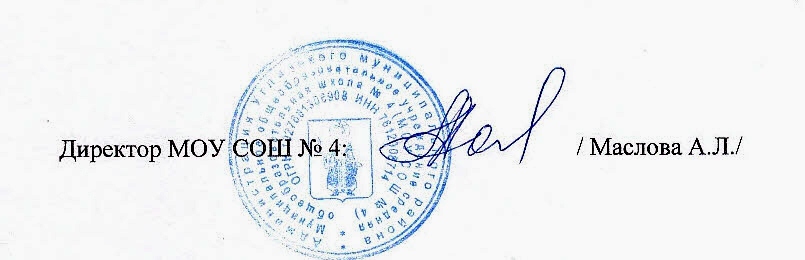 Положение    МОУ СОШ № 4                                                                                                                              о лагере с дневной формой пребывания детей,                                  осуществляющем организацию отдыха и оздоровления                       обучающихся в каникулярный период1. Общие положения1.1. Настоящее Положение о лагере, организованном муниципальным общеобразовательным учреждением средней общеобразовательной школой № 4 (МОУ СОШ № 4), осуществляющей организацию отдыха и оздоровления обучающихся в каникулярное время (с дневным пребыванием) (далее - Положение) разработано в соответствии с Федеральным законом от 29.12.2012 № 273-ФЗ «Об образовании в Российской Федерации», приказом Минобрнауки России от 13.07.2017 № 656 «Об утверждении примерных положений об организациях отдыха детей и их оздоровления», Уставом МОУ  СОШ № 4.1.2. Положение  регламентирует порядок создания и работы пришкольного лагеря, определяет основы его деятельности, порядок финансирования и организации работы.2. Порядок создания и работы школьного лагеря2.1.Пришкольный лагерь является внутренним структурным подразделением школы, созданным с целью организации отдыха и оздоровления обучающихся в возрасте от 6 лет и 6 месяцев до 17 лет включительно2.2. Пришкольный лагерь создается и прекращает свою работу на основании приказа директора школы и в случаях, установленных законодательством Российской Федерации. Работа лагеря организуется в дневное время в период весенних, летних, осенних каникул на основании приказа директора школы. Лагерь приступает к работе в сроки, обозначенные в приказе при наличии положительного санитарно- эпидемиологического заключения и акта приемки лагеря межведомственной комиссией.2.3. В своей деятельности пришкольный лагерь руководствуется федеральными законами, актами Президента и Правительства РФ, нормативными правовыми актами федеральных органов государственной власти и органов государственной власти Ярославской области, Уставом школы, настоящим Положением.2.4. Пришкольный лагерь осуществляет свою деятельность во взаимодействии с заинтересованными федеральными государственными органами, органами государственной власти Ярославской области и органами местного самоуправления Угличского муниципального района в рамках их компетенции, а также с общественными организациями и объединениями.2.5. Предметом деятельности пришкольного лагеря являются организация и проведение мероприятий, направленных на отдых и оздоровление детей в каникулярное время, а также реализация дополнительных общеразвивающих программ.2.6  Прием детей в школьный лагерь осуществляется до начала и в период его работы (при наличии свободных мест). Для зачисления в лагерь родители (законные представители) ребенка предоставляют в лагерьзаявление о предоставлении государственной услуги согласие на обработку персональных данных копию паспорта родителя (законного представителя), копию свидетельства о рождении ребенка или копию паспорта (для детей в возрасте от 14 лет)Дополнительно для детей-сирот и детей, оставшихся без попечения родителей к указанным документам родители представляют:копию решения органа местного самоуправления об установлении опеки или попечительства и назначении ежемесячной выплаты на содержание ребенка, находящегося под опекой (попечительством) (представляется в случае подачи заявления опекуном (попечителем));копию договора о передаче ребенка (детей) на воспитание в приемную семью (представляется в случае подачи заявления приемным родителем); копию приказа о назначении на должность руководителя организации, в которую помещены под надзор дети-сироты и дети, оставшиеся без попечения родителей.
 	Для детей-инвалидов - копию справки по форме, подтверждающей факт установления инвалидности, выданной федеральным государственным учреждением медико-социальной экспертизы. Для детей с ограниченными возможностями здоровья - копию заключения психолого-медико-педагогической комиссии и (или) справку образовательной организации, подтверждающей факт обучения ребенка по адаптированной основной общеобразовательной программе.На основании поступивших документов между школой и родителем (законным представителем) подписывается договор об организации отдыха и оздоровления ребенка. Зачисление ребенка в пришкольный лагерь оформляется приказом директора школы.2. Цели деятельности пришкольного лагеря:выявление и развитие творческого потенциала детей, развитие разносторонних интересов детей, удовлетворение их индивидуальных потребностей в интеллектуальном, нравственном и физическом совершенствовании, а также в занятиях физической культурой, спортом и туризмом;социализация детей, развитие коммуникативных и лидерских качеств детей, формирование у детей культуры и навыков здорового и безопасного образа жизни, общей культуры детей, обеспечение духовно-нравственного, гражданско-патриотического, трудового воспитания детей;организация размещения и обеспечение их питанием в соответствии с санитарно-эпидемиологическими правилами и гигиеническими нормативами Российской Федерации;создание и обеспечение необходимых условий для личностного развития, укрепления здоровья, профессионального самоопределения и творческого труда детей.3. Организация деятельности пришкольного лагеря3.1. Пришкольный лагерь:осуществляет культурно-досуговую, краеведческую, экскурсионную деятельность, обеспечивающую рациональное использование свободного времени детей, их духовно-нравственное развитие, приобщение к ценностям культуры и искусства;осуществляет деятельность, направленную на развитие творческого потенциала и всестороннее развитие способностей у детей и развитие физической культуры и спорта детей, в том числе на физическое развитие и укрепление здоровья детей;осуществляет образовательную деятельность по реализации дополнительных общеразвивающих программ;организует размещение и питание детей в школьном лагере;обеспечивает безопасные условия жизнедеятельности детей;организует оказание медицинской помощи детям в период их пребывания в школьном лагере, формирование навыков здорового образа жизни у детей;осуществляет психолого-педагогическую деятельность, направленную на улучшение психологического состояния детей и их адаптацию к условиям школьного лагеря.3.2. Деятельность пришкольного лагеря, содержание, формы и методы работы с детьми определяются программой пришкольного лагеря и дополнительными общеразвивающими программами. Программы формируются в зависимости от тематики смен, интересов детей, воспитательных задач школьного лагеря. Программы утверждаются директором школы.3.3. Условия пребывания детей в школьном лагере, размещения, устройства, содержания и организации работы школьного лагеря обеспечиваются в соответствии с санитарно-эпидемиологическим правилами и гигиеническим нормативами, требованиями противопожарной и антитеррористической безопасности.3.4. В школьном лагере обеспечивается доступ детей-инвалидов и детей с ограниченными возможностями здоровья к объектам социальной, инженерной и транспортной инфраструктур школьного лагеря и предоставляемым услугам, в том числе создаются специальные условия для получения указанными лицами образования по реализуемым в школьном лагере образовательным программам.3.5. Оказание медицинской помощи детям в школьном лагере осуществляется в соответствии с законодательством Российской Федерации об охране здоровья граждан.3.6. Питание детей обеспечивается в соответствии с требованиями СанПиН 2.4.4.2599-10.4. Управление и кадры школьного лагеря4.1. Координацию деятельности школьного лагеря, контроль и общее руководство осуществляет директор школы. Директор утверждает структуру и предельную штатную численность школьного лагеря, при необходимости выдает доверенность на имя начальника школьного лагеря с указанием прав и полномочий.4.2. В штатную структуру школьного лагеря входят: начальник, педагоги, технические служащие из числа работников школы. Права и обязанности работников пришкольного лагеря определяются должностными инструкциями.4.3. Непосредственное руководство школьным лагерем осуществляет начальник лагеря. Начальник лагеря назначается и освобождается от должности приказом директора школы. Начальник лагеря назначается числа педагогических работников школы на срок, необходимый для подготовки и работы лагеря (смены), а также представления финансовой и бухгалтерской отчетности. В отсутствие начальника школьного лагеря или в случае невозможности исполнения им своих обязанностей обязанности начальника школьного лагеря исполняет назначенное приказом директора школы лицо из числа работников школьного лагеря.4.4. К работе в школьном лагере допускаются лица, у которых нет ограничений на работу с детьми по статье 351.1 Трудового кодекса Российской Федерации, которые прошли обязательный предварительный и периодические медицинские осмотры, привиты в соответствии с национальным календарем профилактических прививок, имеют медицинские книжки и прошли профессиональную гигиеническую подготовку и аттестацию. К работе с детьми дополнительно предъявляются требования – подготовка, отвечающая требованиям профстандартов или квалицикационных характеристик (при отсутствии действующих профстандартов).4.5. При назначении на работу в школьный лагерь работники обязаны:пройти инструктаж по технике безопасности, охране труда, правилам пожарной безопасности и охраны жизни людей на водных объектах, антитеррористической безопасности, предупреждению несчастных случаев с детьми;ознакомиться с настоящим положением, нормативными актами в сфере отдыха детей и их оздоровления, своей должностной инструкцией.4.6. Начальник и работники школьного лагеря несут предусмотренную законодательством Российской Федерации ответственность за пребывание детей в школьном лагере, их жизнь и здоровье.5. Финансирование и имущество школьного лагеря5.1. Финансовое обеспечение деятельности школьного лагеря осуществляется в установленном законодательством Российской Федерации порядке. Основными источниками финансирования являются:средства бюджетов Ярославской области и Угличского муниципального районасредств физических и юридических лиц;добровольные пожертвования физических и (или) юридических лиц5.2. За пришкольным лагерем в целях обеспечения его деятельности закрепляются школьная территория, помещения, оборудование, инвентарь и иное имущество потребительского назначения. При необходимости школьный лагерь может использовать объекты социальной, образовательной, спортивной инфраструктуры как мобильного, так и стационарного действия, необходимые для осуществления целей деятельности школьного лагеря.